Publicado en San Juan, Puerto Rico el 04/10/2019 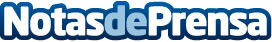 Ambar se entrega completamente y desde madrid lanza "Te la doy"Ambar retoma su carrera musical con más fuerza que nunca para reclamar el favor del público hispano que la convirtió en una estrella de la canción desde sus inicios en la industria musical. Ambar seleccionó a Madrid para lanzar desde allí su nueva producción, por la afinidad que mantiene con la Ciudad, los compromisos artísticos que trabaja en Europa y el recuerdo del lanzamiento de su primer álbum cuando mantenía un romance con un novio españolDatos de contacto:Carlos Bermudez787 603-4656Nota de prensa publicada en: https://www.notasdeprensa.es/ambar-se-entrega-completamente-y-desde-madrid Categorias: Internacional Música Madrid Industria Téxtil http://www.notasdeprensa.es